ROTINA DO TRABALHO PEDAGÓGICO (Etapa I-A Integral) – Professor GUTERMAN   >   Data: 27 a 31 de JULHO de 2020E.M.E.I. “Emily de Oliveira Silva”ATIVIDADES DE ESTUDO DOMICILIAR2ª Feira - 273ª Feira -284ª Feira – 295ª Feira - 306ª Feira - 31- FAÇA A LEITURA DO LIVRO PARA SEU(A) FILHO(A): “UMA HISTÓRIA COM MIL MACACOS.”(será enviado no grupo o livro em arquivo em pdf).PORTUGUÊS:- VAMOS APRENDER UM POUQUINHO A CONSOANTE M. RECORTE E COLE A LETRA M.MATEMÁTICA:- NUMERAL  8: VAMOS CANTAR, E PASSAR O DEDINHO NO NUMERAL E COLAR E.V.A PICADO.- ESCREVER O NOME NAS FOLHINHAS DE ATIVIDADE TODOS OS DIAS. - FAZER O ESTUDO DA FICHA DO ALFABETO E NÚMEROS TODOS OS DIAS. - FAÇA A LEITURA DO LIVRO PARA SEU(A) FILHO(A): “A CASA QUE PEDRO FEZ.”(será enviado no grupo o livro em arquivo em pdf).PORTUGUÊS: - ESCREVA O NOME DO OBJETO COM A LETRA M QUE SEU AMIGO TROUXE (PODE ESCOLHER VOCÊ MESMO UM OBJETO EM SUA CASA). AGORA FAÇA O DESENHO DO OBJETO.MATEMÁTICA:- NUMERAL 8: PINTE OS PEIXINHO COM O NUMERAL 8.BRINCADEIRA: PULAR CORDA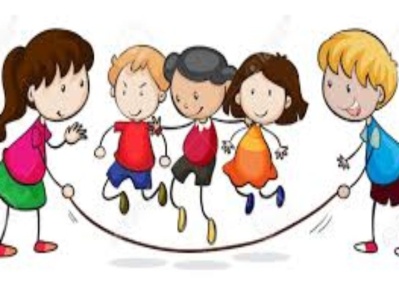 FAÇA ALEITURA DO LIVRO PARA SEU(A) FILHO(A): “QUEM GOSTA DE SER DIFERENTE.”(será enviado no grupo o livro em arquivo em pdf). PORTUGUÊS:- AGORA VAMOS APRENDER A CONSOANTE N. ENFEITE-A COM FOLHAS SECAS.MATEMÁTICA: - ESCREVA O NÚMERO QUE VEM ANTES E O QUE VEM DEPOIS.BRINCADEIRA:  PETECA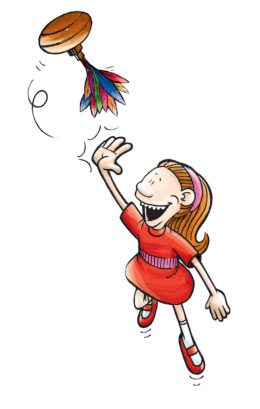 FAÇA ALEITURA DO LIVRO PARA   SEU(A) FILHO(A): “AS CORES DE MATEUS”(será enviado no grupo o livro em arquivo em pdf).MATEMÁTICA:  - ESCREVA DA MELHOR MANEIRA OS NUMERAIS. HORA DO FILME:“SAPATINHO VERMELHO E OS SETE ANÕES.”(será enviado no grupo o link do filme)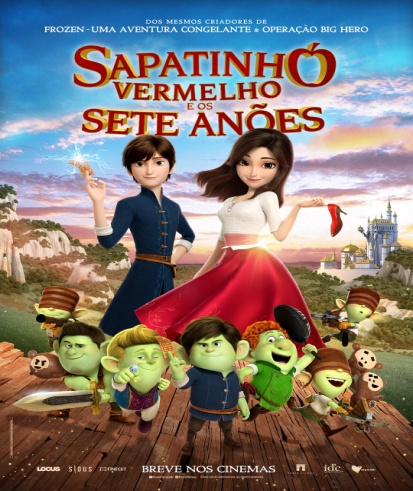 HISTÓRIA CONTADA PELO PROFESSOR GUTERMAN:“HUGO, O HIPOPÓTAMO”(o link do vídeo será enviado no grupo).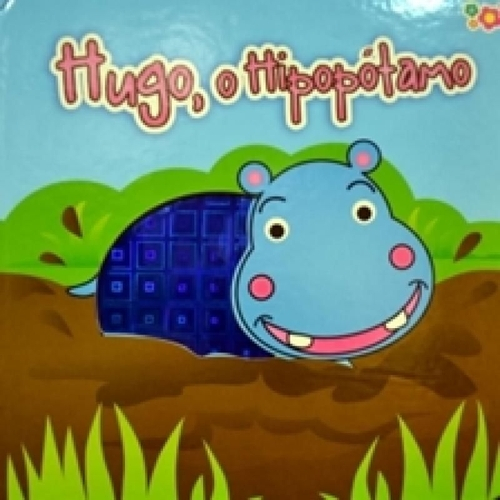 DIA DO BRINQUEDO LIVRE- DEIXE SEU(A) FILHO(A)  EXPLORAR, ESCOLHER E BRINCAR LIVREMENTE EM CASA COM SEUS PRÓPRIOS BRINQUEDOS. SE POSSÍVEL, BRINQUE COM ELE!